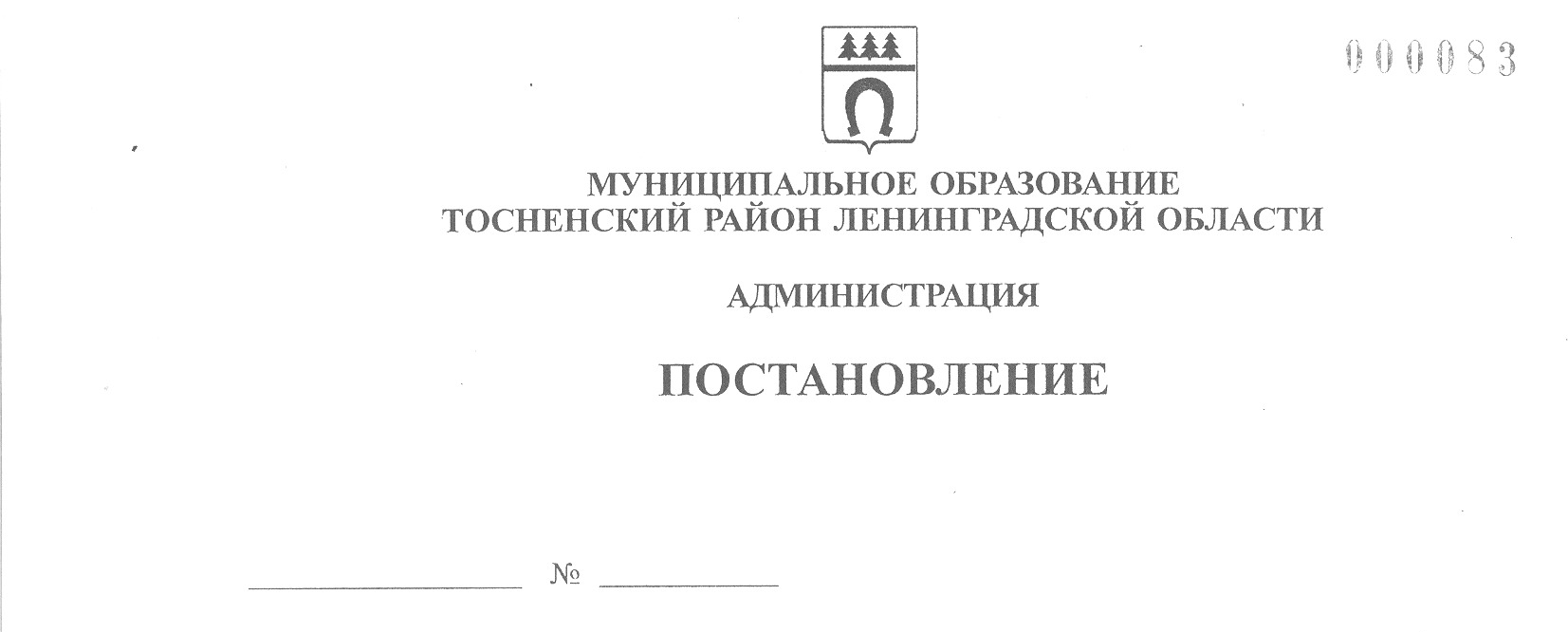 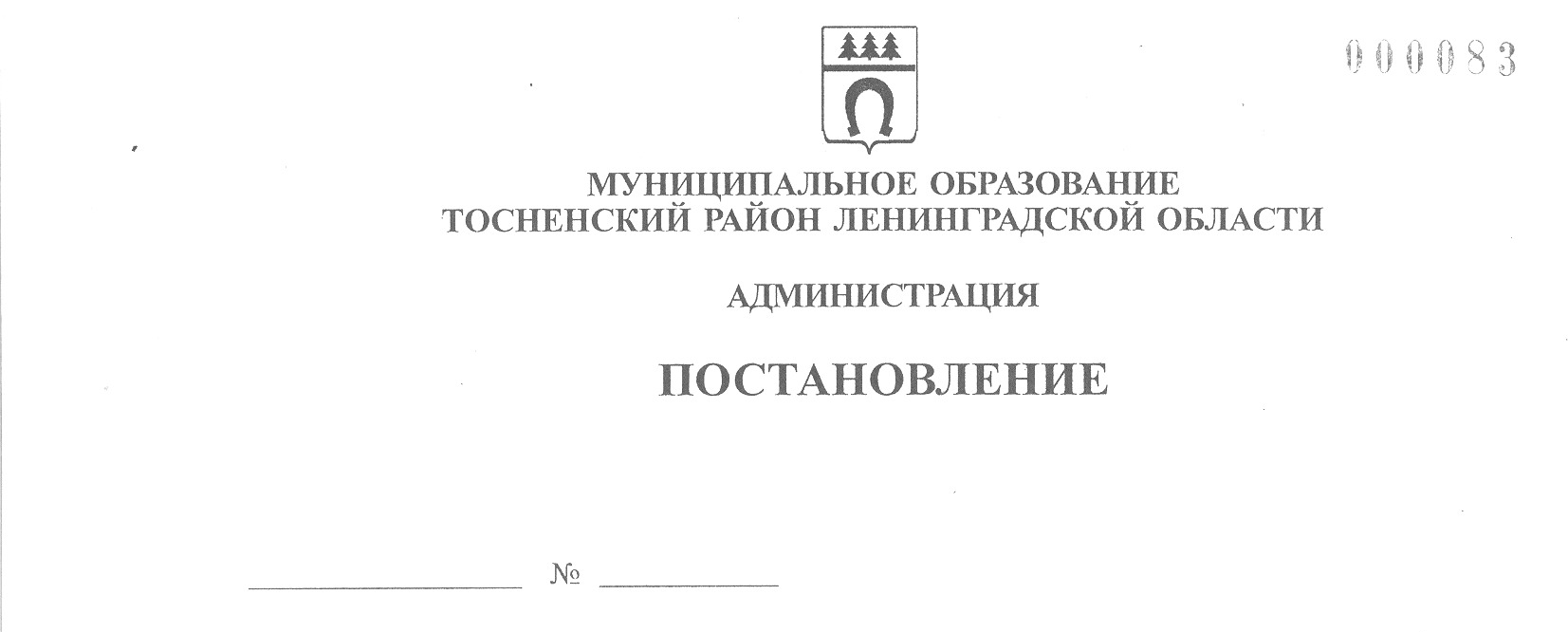 18.05.2021                                 1023-паО создании комиссии по определению при подготовке проекта генерального плана Лисинского сельского поселения Тосненского района Ленинградской области местоположения границ земельных участков, на которых расположены объекты недвижимого имущества, на которые возникли права граждан и юридических лиц, в целях перевода из земель лесного фонда в земли населенных пунктовВ соответствии с п. 20 ст. 24 Градостроительного кодекса Российской Федерации, постановлением Правительства Ленинградской области от 25 февраля 2019 года № 64 «Об утверждении Порядка деятельности комиссий по определению при подготовке проекта генерального плана поселения или городского округа границ населенных пунктов, образуемых из лесных поселков или военных городков, а также местоположения границ земельных участков, на которых расположены объекты недвижимого имущества, на которые возникли права граждан и юридических лиц, в целях их перевода из земель лесного фонда в земли населенных пунктов»; в целях перевода выявленных земельных участков из земель лесного фонда в земли населенных пунктов администрация муниципального образования Тосненский район Ленинградской областиПОСТАНОВЛЯЕТ:Создать комиссию по определению при подготовке проекта генерального плана Лисинского сельского поселения Тосненского района Ленинградской области местоположения границ земельных участков, на которых расположены объекты недвижимого имущества, на которые возникли права граждан и юридических лиц, в целях перевода из земель лесного фонда в земли населенных пунктов в составе согласно приложению.Комиссия по определению при подготовке проекта генерального плана Лисинского сельского поселения Тосненского района Ленинградской области местоположения границ земельных участков, на которых расположены объекты недвижимого имущества, на которые возникли права граждан и юридических лиц, в целях перевода из земель лесного фонда в земли населенных пунктов осуществляет свою деятельность в соответствии с порядком, утвержденным постановлением Правительства Ленинградской области от 25 февраля 2019 года № 64 «Об утверждении Порядка деятельности комиссий по определению при подготовке проекта генерального плана поселения или городского округа границ населенных пунктов, образуемых из лесных поселков или военных городков, а также местоположения границ земельных участков, на которых расположены объекты недвижимого имущества, на которые возникли права граждан и юридических лиц, в целях их перевода из земель лесного фонда в земли населенных пунктов».Провести первое заседание комиссии не позднее чем через 14 дней после выхода данного постановления.Направить в пресс-службу комитета по организационной работе, местному самоуправлению, межнациональным и межконфессиональным отношениям администрации муниципального образования Тосненский район Ленинградской области настоящее постановление для опубликования и обнародования в порядке, установленном Уставом муниципального образования Тосненский район Ленинградской области.Пресс-службе комитета по организационной работе, местному самоуправлению, межнациональным и межконфессиональным отношениям администрации муниципального образования Тосненский район Ленинградской области обеспечить официальное опубликование и обнародование  настоящего постановления в порядке, установленном Уставом муниципального образования Тосненский район Ленинградской области.Контроль за исполнением постановления возложить на заместителя главы администрации муниципального образования Тосненский район Ленинградской области Ануфриева О.АГлава администрации							        А.Г. КлементьевЛапкина Анна Сергеевна, 8 (81361) 325158 гаПриложение к постановлению администрации муниципального образованияТосненский район Ленинградской области         18.05.2021            1023-паот _____________ № ________Состав комиссии по определению при подготовке проекта генерального плана Лисинского сельского поселения Тосненского района Ленинградской области местоположения границ земельных участков, на которых расположены объекты недвижимого имущества, на которые возникли права граждан и юридических лиц, в целях перевода из земель лесного фонда в земли населенных пунктовПредседатель: Ануфриев Олег Анатольевич – заместитель главы администрации муниципального образования Тосненский район Ленинградской области.Заместитель председателя:  Лапкина Анна Сергеевна – председатель комитета по архитектуре и градостроительству администрации муниципального образования Тосненский район Ленинградской области.Секретарь:  Тульчинская Юлия Игоревна – главный специалист комитета по архитектуре и градостроительству администрации муниципального образования Тосненский район  Ленинградской области.Члены комиссии:Барыгин Максим Евгеньевич– член общественной палаты Ленинградской области;Виленская Ольга Гениевна– начальник отдела территориального планирования и градостроительного зонирования комитета градостроительной политики Ленинградской области;Ермольева Ирина Владимировна– заместитель начальника отдела лесного реестра, инвентаризации лесов, лесоустройства и земельных отношений Департамента лесного хозяйства по Северо-Западному федеральному округу;Кудрявцев Алексей Сергеевич– главный специалист отдела государственного лесного реестра и использования земель лесного фонда департамента лесного комплекса комитета по природным ресурсам Ленинградской области;Лаврова Ирина Михайловна– начальник Тосненского отдела управления Федеральной службы государственной регистрации, кадастра и картографии по Ленинградской области;Леонец Александр Сергеевич – генеральный директор ООО «Кадастр Плюс»;Ризванович Людмила Сергеевна– консультант сектора правовой экспертизы в сфере имущественных и земельных отношений комитета правового обеспечения Ленинградской области;Уткин Алексей Иванович– глава поселения, глава администрации Лисинского сельского поселения Тосненского района Ленинградской области;Якушина Юлия Юрьевна– главный архитектор ООО «Кадастр Плюс»